Protokol o hodnoceníkvalifikační práce Název bakalářské práce/diplomové práce: * Kamenotisk v ilustraciPráci předložil student:  MACHOVÁ IvanaStudijní obor a specializace:  Ilustrace a grafika, specializace Ilustrace GrafikaPosudek oponenta práce  *Práci hodnotil: MgA. Mgr. Bedřich Kocman Cíl práceStudentka v souladu s deklarovaným zadáním realizovala soubor grafických listu technikou kamenotisku na téma „řád a chaos“. Tato kvalifikační práce odpovídá rozsahem i kvalitou zpracování obvyklým požadavkům.Stručný komentář hodnotiteleLokálním porušením řádu nevznikne chaos- prázdnota či neuchopitelná masa neslučitelných elementů. To, na co autorka upozorňuje, na co se zaměřuje ve svém výběru tématu, je porušení řádu- odchylka, neřád. Vizuálně atraktivní vybočení ze stereotypu opakujícího se rytmu a současně tento řád podtrhující.Všední motivy, kde je podvědomá lidská snaha o pravidelnost z různých důvodů narušena, jsou realizovány technikou litografie a následně kolorovány. K technickému řešení souboru nemám výhrady, k jeho adjustaci ano. Finální soubor grafických listů je z mého pohledu citlivým svědectvím vypovídajícím o řádu drobných banalit. Etue ve které je soubor uložený je řemeslně nezvládnutá.Vyjádření o plagiátorstvíTato práce nenese známky plagiátorství4. Navrhovaná známka a případný komentářvelmi dobřeDatum:					Podpis:	5.8.2020*) Nehodící se škrtněteTisk oboustranný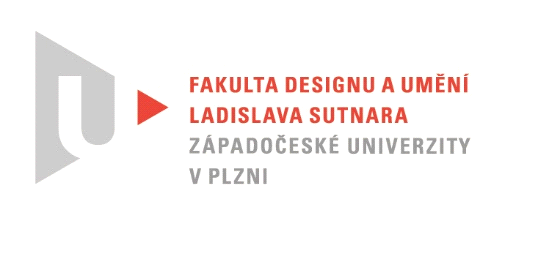 